ПРЕСС-РЕЛИЗ к отчету главы Администрации Андреевского  сельского поселения за 1 полугодие 2021 года,  председателя Собрания депутатов – главы Андреевского сельского поселения за 5 лет 09 июля 2021 годаУважаемые жители Андреевского сельского поселения!09 июля  2021 года в 10:00 в здании МБУК «Андреевский СДК»,  по адресу: станица Андреевская, ул. Центральная, 34  , состоится отчет главы Администрации Андреевского сельского поселения Лондарь Анастасии Викторовны перед жителями о своей деятельности за  первое полугодие  2021 года и председателя Собрания депутатов – главы Андреевского сельского поселения Миняйло Сергея Николаевича за 5 лет.С текстом отчета вы можете ознакомиться на официальном сайте администрации Андреевского сельского поселения (http://andreevskaya-adm.ru/ и информационном стенде администрации Андреевского сельского поселения по адресу: станица Андреевская, ул. Кольцевая, 21 «А», в периодическом печатном издании «АНДРЕЕВСКИЙ ВЕСТНИК» № 16 от 24.06.2021 года. Ящик  для сбора вопросов, предложений и замечаний к отчету главы Администрации Андреевского сельского поселения Лондарь А.В., председателя Собрания депутатов – главы Андреевского сельского поселения Миняйло С.Н.,  размещен в Администрации Андреевского сельского поселения (станица Андреевская, ул. Кольцевая, 21 «А»).Также 06.07.2021 с 9:00 до 10:00 в Администрации Андреевского сельского поселения, глава Администрации Андреевского сельского поселения Лондарь Анастасия Викторовна и  председатель Собрания депутатов – глава Андреевского сельского поселения Миняйло Сергея Николаевича проведут личный прием граждан. 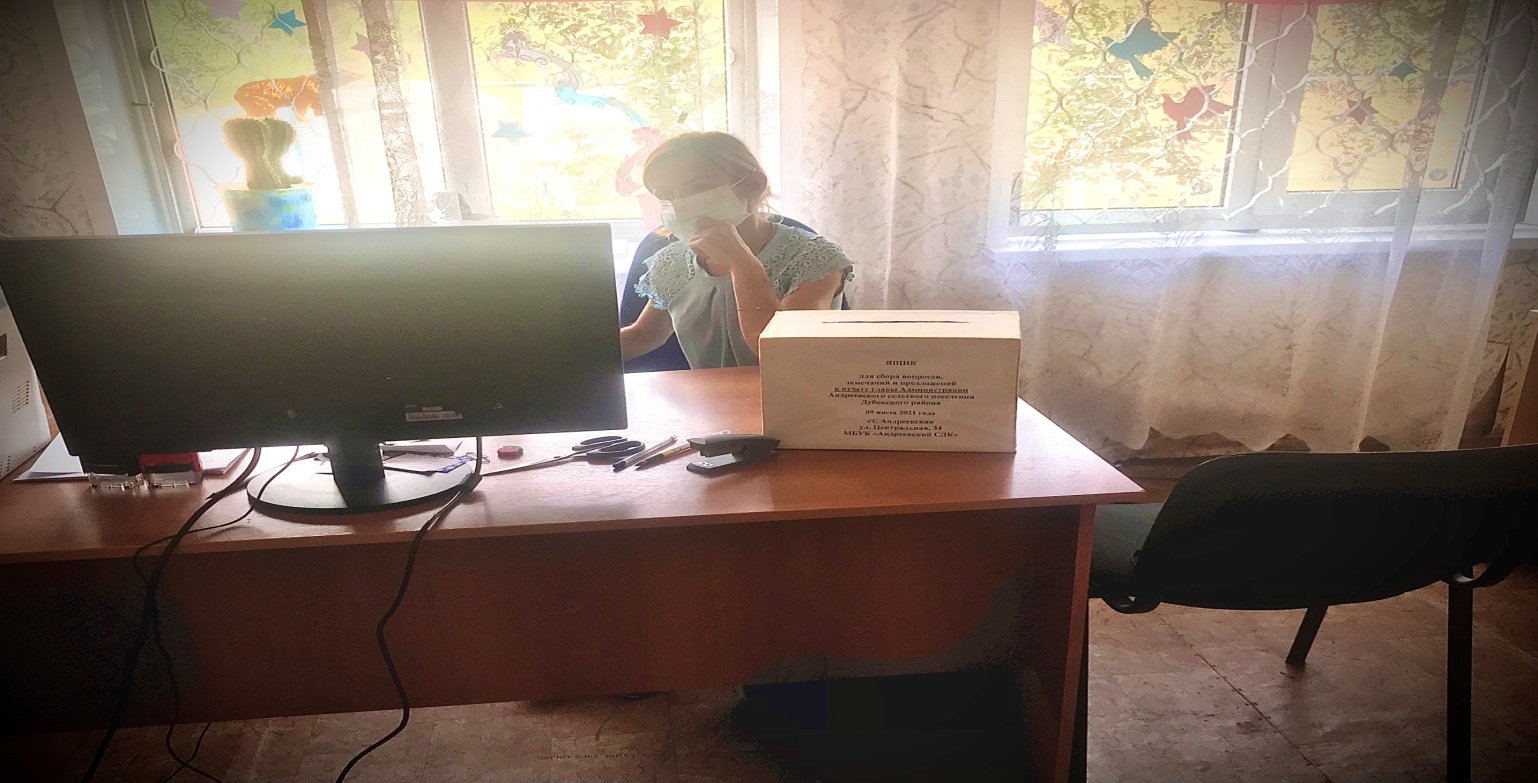 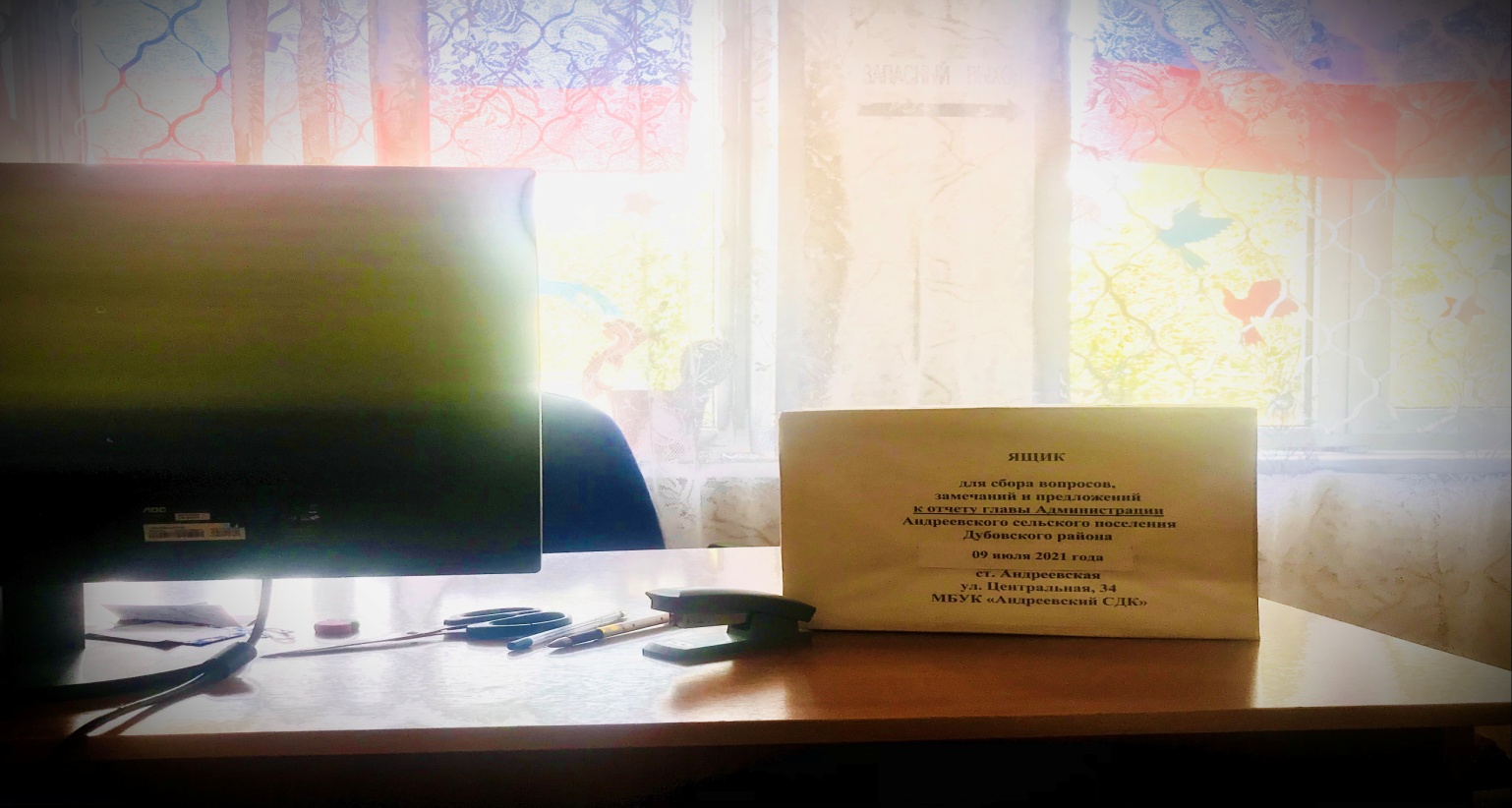 